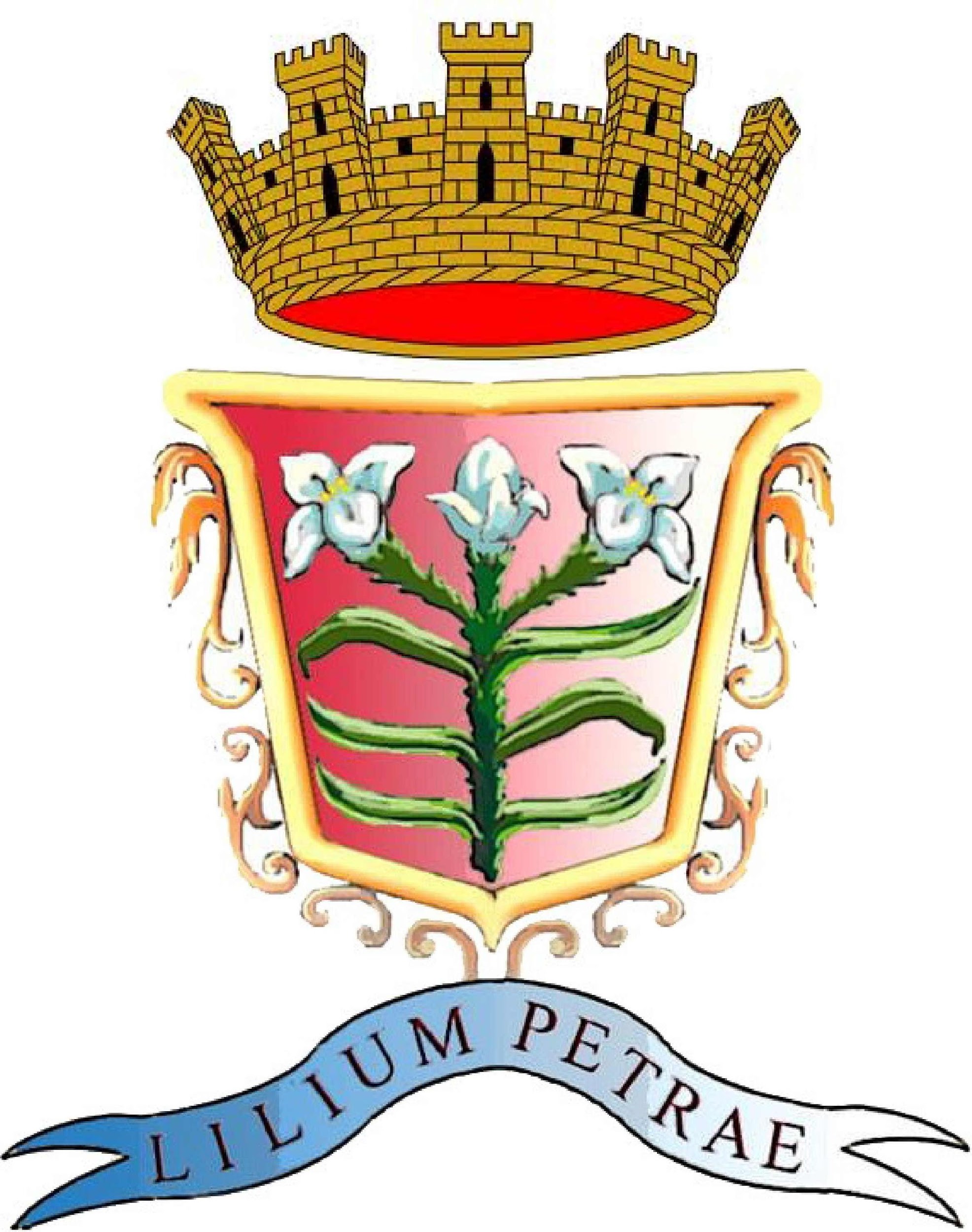 COMUNE DI PETRALIA SOTTANA (Città Metropolitana di Palermo) “DEMOCRAZIA PARTECIPATA”MODULO PRESENTAZIONE PROPOSTE PROGETTUALI* Descrivere sinteticamente la proposta progettuale, gli obiettivi, le attività previste, la durata, i beneficiari diretti e indiretti, gli effetti attesi nonché i mezzi finanziari e materiali necessari per raggiungere gli obiettivi.Ai sensi del D.Lgs. 30 giugno 2003, n. 196, nonché del Regolamento Europeo sulla protezione dei dati n. 2016/679 del Parlamento europeo e del Consiglio del 27 aprile 2016 e ss.mm.ii., si acconsente al trattamento dei dati personali, fermo restando che tale consenso è condizionato al rispetto delle disposizioni della vigente normativa.Petralia Sottana (PA), li ______________________IL PROPONENTESOGGETTO PROPONENTENOME ________________________________________________________________________________COGNOME ____________________________________________________________________________NATO A ___________________________________ PROV. _______ IL ____________________________RESIDENTE A ________________________________VIA _______________________________________CAP ________________ PROV.________CODICE FISCALE _______________________________________TEL. _________________CEL. __________E-MAIL _____________________________________________IN QUALITA’ DI: □ SINGOLO CITTADINO□ RAPPRESENTANTE LEGALE DELL’ASSOCIAZIONE / IMPRESA / ENTE ____________________________ _____________________________________________________________________________________CON SEDE LEGALE IN ____________________________________________________________________VIA ____________________________________ N. ______ CAP. ___________ PROV. ________________CODICE FISCALE ________________________________________________________________________TEL. _____________________ E-MAIL ______________________________________________________□ ALTRO __________________________________________________________________________________________________________________________________________________________________AREA TEMATICA DEL PROGETTO [a) Ecologia, Ambiente, Decoro Urbano, Sanità; b) Opere Pubbliche e Rigenerazione Urbana; c) Politiche Economiche, Sviluppo del territorio; d) Politiche Giovanili, Scolastiche, Sociali, Pari Opportunità; e) Politiche culturali, sportive e promozione turistica; f) Cura dei Beni Comuni; g) Viabilità/Mobilità – art. 2 del Regolamento]AREA TEMATICA DEL PROGETTO [a) Ecologia, Ambiente, Decoro Urbano, Sanità; b) Opere Pubbliche e Rigenerazione Urbana; c) Politiche Economiche, Sviluppo del territorio; d) Politiche Giovanili, Scolastiche, Sociali, Pari Opportunità; e) Politiche culturali, sportive e promozione turistica; f) Cura dei Beni Comuni; g) Viabilità/Mobilità – art. 2 del Regolamento]AREA TEMATICA DEL PROGETTO [a) Ecologia, Ambiente, Decoro Urbano, Sanità; b) Opere Pubbliche e Rigenerazione Urbana; c) Politiche Economiche, Sviluppo del territorio; d) Politiche Giovanili, Scolastiche, Sociali, Pari Opportunità; e) Politiche culturali, sportive e promozione turistica; f) Cura dei Beni Comuni; g) Viabilità/Mobilità – art. 2 del Regolamento]TITOLO DEL PROGETTOTITOLO DEL PROGETTOTITOLO DEL PROGETTOSINTESI DEL PROGETTO*SINTESI DEL PROGETTO*SINTESI DEL PROGETTO*PIANO FINANZIARIOPIANO FINANZIARIOPIANO FINANZIARIOSPESE GENERALI€ %SPESE FORNITURE€%SPESE REALIZZAZIONE€%TOTALE€100 %